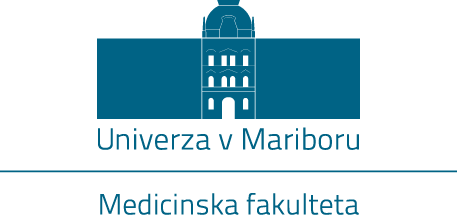 Taborska ulica 8
2000 Maribor, SlovenijaIme in priimek: Vpisna številka: VLOGA ZA PODALJŠANJE ŠTUDENTSKIH STORITEV za študente brez statusaPodpisani-a  , študent-ka študijskega programa , prosim za PODALJŠANJE ŠTUDENSTKIH STORITEV na Medicinski fakulteti Univerze v Mariboru do 15. 10. naslednjega študijskega leta.Datum: 			Podpis: ________________________Priloga:Obrazec v zvezi z varovanjem osebnih podatkov študentov brez statusa študenta skladno z GDPR